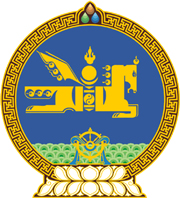 МОНГОЛ УЛСЫН ХУУЛЬ2022 оны 06 сарын 03 өдөр                                                                  Төрийн ордон, Улаанбаатар хот   ХӨРӨНГИЙН ҮНЭЛГЭЭНИЙ ТУХАЙ   ХУУЛЬД НЭМЭЛТ ОРУУЛАХ ТУХАЙ	1 дүгээр зүйл.Хөрөнгийн үнэлгээний тухай хуулийн 9 дүгээр зүйлийн 9.3.2 дахь заалтын “регистрийн” гэсний өмнө “иргэн бол иргэний бүртгэлийн дугаар, хуулийн этгээд бол” гэж нэмсүгэй.	2 дугаар зүйл.Энэ хуулийг Улсын бүртгэлийн ерөнхий хуульд нэмэлт, өөрчлөлт оруулах тухай хууль хүчин төгөлдөр болсон өдрөөс эхлэн дагаж мөрдөнө.		МОНГОЛ УЛСЫН 		ИХ ХУРЛЫН ДАРГА 				Г.ЗАНДАНШАТАР